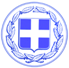                       Κως, 16 Φεβρουαρίου 2018ΔΕΛΤΙΟ ΤΥΠΟΥΘΕΜΑ : “Θετικά μηνύματα από την Ιταλική Τουριστική Αγορά για την Κω- Συνεργασία Δήμου Κω και Περιφέρειας στην Έκθεση του Μιλάνου.”Με ιδιαίτερη επιτυχία και απόλυτα θετικά μηνύματα για την Κω έκλεισε η Διεθνής Τουριστική Έκθεση ΒΙΤ 2017 στο Μιλάνο της Ιταλίας.Επιβεβαιώθηκε η ανοδική πορεία και δυναμική της Κω στην Ιταλική Τουριστική Αγορά, κάτι που θα επιβεβαιωθεί από τις κρατήσεις.Η Κως συμμετείχε στο Περίπτερο της Περιφέρειας Νοτίου Αιγαίου στα πλαίσια της συνεργασίας των δύο βαθμών αυτοδιοίκησης για την τουριστική προβολή.Το Δήμο Κω εκπροσώπησε ο Εντεταλμένος Δημοτικός Σύμβουλος Διεθνών Σχέσεων κ. Νίκος Κανταρτζής που είχε σειρά επαφών με tour operators και δημοσιογράφους που ασχολούνται με τον τομέα του τουρισμού στα Ιταλικά ΜΜΕ.Γραφείο Τύπου Δήμου Κω